OBS KLAVUZU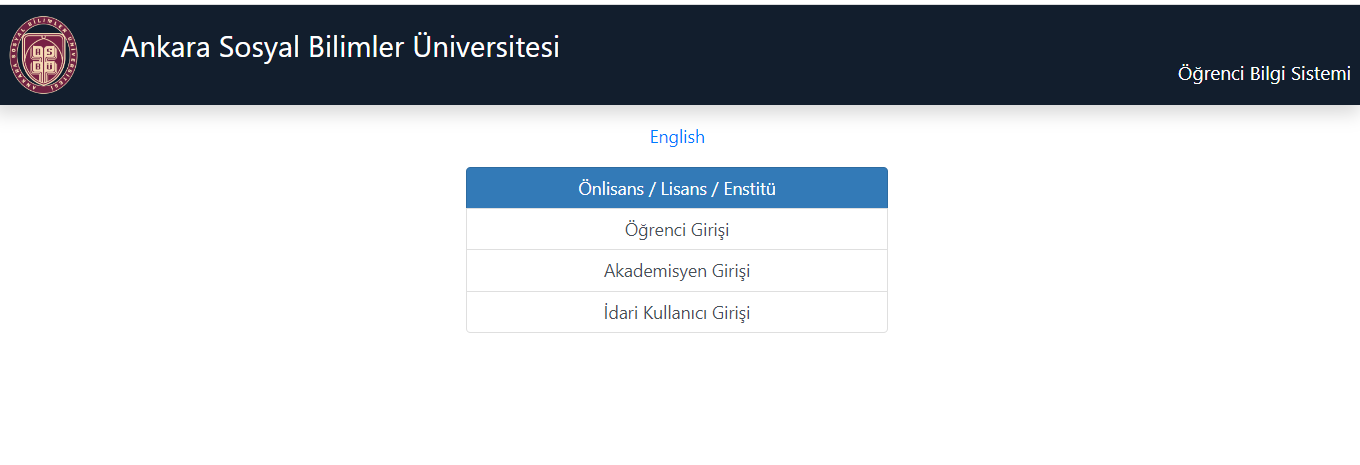 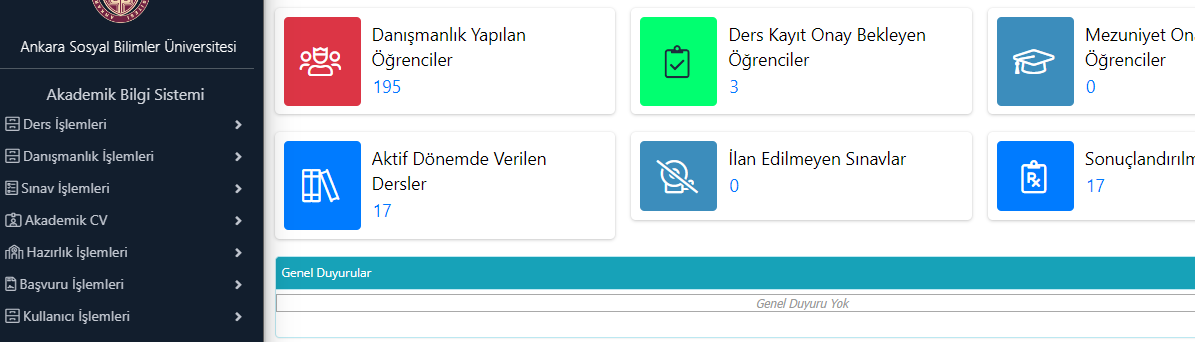 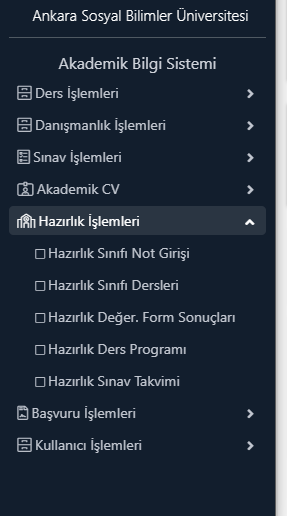 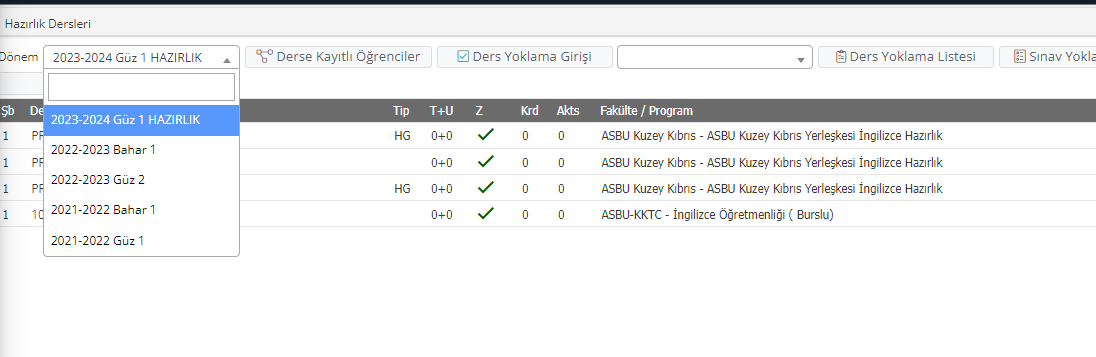 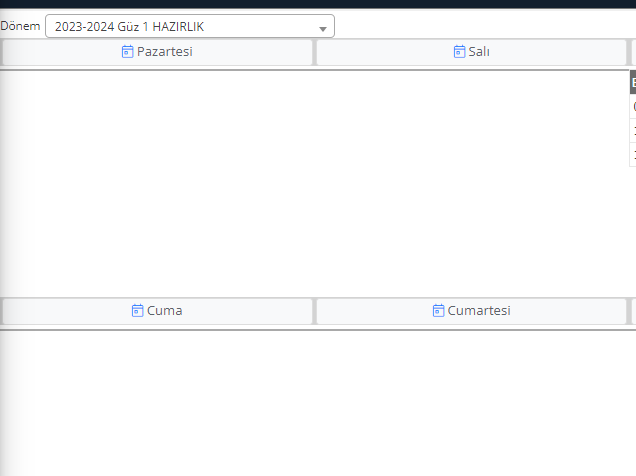 